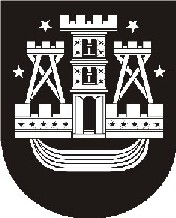 KLAIPĖDOS MIESTO SAVIVALDYBĖS TARYBASPRENDIMASDĖL KLAIPĖDOS KULTŪRŲ KOMUNIKACIJŲ CENTRO PRISKYRIMO I MUZIEJŲ, PARODŲ RŪMŲ (CENTRŲ) GRUPEI2013 m. spalio 24 d. Nr. T2-278KlaipėdaVadovaudamasi Lietuvos Respublikos vietos savivaldos įstatymo (Žin., 1994, Nr. 55-1049; 2008, Nr. 133-4290; 2011, Nr. 155-7354) 6 straipsnio 13 punktu ir Kultūros įstaigų darbuotojų tarnybinių atlyginimų ir kitų darbo apmokėjimo sąlygų, patvirtintų Lietuvos Respublikos kultūros ministro 2013 m. kovo 25 d. įsakymu Nr. ĮV-240, III skyriuje nustatytais kriterijais, Klaipėdos miesto savivaldybės taryba nusprendžia:1. Priskirti Klaipėdos kultūrų komunikacijų centrą I muziejų, parodų rūmų (centrų) grupei.2. Skelbti apie šį sprendimą vietinėje spaudoje ir visą sprendimo tekstą – Klaipėdos miesto savivaldybės interneto tinklalapyje.Savivaldybės meras 